Lockdown Lockdown Lockdown Lockdown Subject/sEnglishEnglishEnglishSubject/sImitateImitateImitateLearning Objective.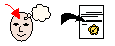 To understand the textTo understand the textTo understand the textSA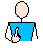 TA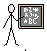 Success Criteria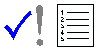 I can retrieve key ideas from a text.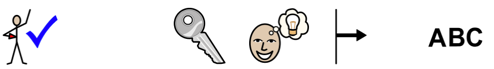 Success CriteriaI can interpret ideas from a key text.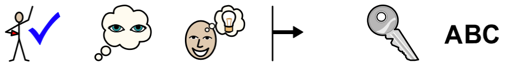 Success CriteriaI can answer the questions using full sentences.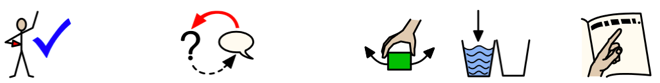 Support      Independent               Adult Support (       )              Group Work      Independent               Adult Support (       )              Group Work      Independent               Adult Support (       )              Group WorkRetrieve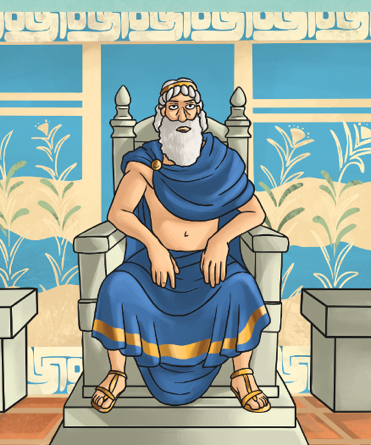 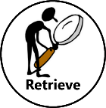 Where did the story of Theseus and the Minotaur happen?What was the deal that King Aegeus made to prevent the attacks?What was sent to Crete to be eaten by the Minotaur?What did King Aegeus agree to do upon his return?Why did Daedalus give Theseus some string?Interpret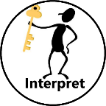 How do you think that the seven girls and boys were feeling? Why?How do you think Theseus would feel when going to defeat the Minotaur?How do you think King Aegus would feel when he saw the ship returning with the black sails?RetrieveWhere did the story of Theseus and the Minotaur happen?What was the deal that King Aegeus made to prevent the attacks?What was sent to Crete to be eaten by the Minotaur?What did King Aegeus agree to do upon his return?Why did Daedalus give Theseus some string?InterpretHow do you think that the seven girls and boys were feeling? Why?How do you think Theseus would feel when going to defeat the Minotaur?How do you think King Aegus would feel when he saw the ship returning with the black sails?RetrieveWhere did the story of Theseus and the Minotaur happen?What was the deal that King Aegeus made to prevent the attacks?What was sent to Crete to be eaten by the Minotaur?What did King Aegeus agree to do upon his return?Why did Daedalus give Theseus some string?InterpretHow do you think that the seven girls and boys were feeling? Why?How do you think Theseus would feel when going to defeat the Minotaur?How do you think King Aegus would feel when he saw the ship returning with the black sails?RetrieveWhere did the story of Theseus and the Minotaur happen?What was the deal that King Aegeus made to prevent the attacks?What was sent to Crete to be eaten by the Minotaur?What did King Aegeus agree to do upon his return?Why did Daedalus give Theseus some string?InterpretHow do you think that the seven girls and boys were feeling? Why?How do you think Theseus would feel when going to defeat the Minotaur?How do you think King Aegus would feel when he saw the ship returning with the black sails?